Тема: «Звук [ш], буква  Ш».Класс: 1 класс (нарушение чтения и письма, обусловленные ФФН)Цель: создать условия для закрепления знаний обучающихся о звуке [ш], букве Ш. Задачи:Коррекционно-образовательные:закрепление знаний об артикуляционных и акустических особенностях звука [ш]; закрепление понятия «согласный звук»; закрепление зрительного образа буквы Ш; умений соотносить звук с буквой; формирование навыков звукового анализа и синтеза слов, навыков составления предложения.Коррекционно-развивающие:развитие артикуляторной и мелкой моторики; закрепление правильного произношения звука [ш] в слогах, словах, словосочетаниях, предложениях; развитие слухоречевого восприятия звукового анализа;  активизация и обогащение словаря детей словами насыщенными звуком и буквой занятия; развитие мышления.Воспитательные:формирование навыков совместной деятельности, самоконтроля, анализа собственной деятельности; воспитание любви к сказкам.Оборудование: ПК, проектор, экран, презентация по теме занятия; цветные мелки; схема и карточки для характеристики звука; символы согласных и гласных звуков; дидактические карточки с речевым материалом и предметными картинками; тетради, ручки; цветные фишки по количеству обучающихся. ХОД   ЗАНЯТИЯ   Список  используемой литературыЕфименкова, Л. Н. Коррекция устной и письменной речи учащихся начальных классов. – М.: Гуманит. изд. центр ВЛАДОС, 2001.2. Максимук Н.Н. Игры по обучению грамоте и чтению.  М.: «Вако», 2004 г.3. Лалаева Р.И.,  Венедиктова  Л.В. Нарушение чтения и  письма у младших школьников.  Диагностика и     коррекция. С.-П., «Союз», 2004 г.4. Исаева С.А. Методика «Организации переменок и  динамических пауз в начальной школе.    Москва «Айрис-пресс», 2004 г.5.  Пожиленко Е.А. Артикуляционная гимнастика. Методические рекомендации по развитию моторики, дыхания и голоса у детей дошкольного возраста.  Санкт-Петербург «Каро», 2004 г.6.  Волкова  Г.А.Серия коррекционной педагогики. Логопедическая ритмика.                                                    Гуманитарный издательский центр «Владос», 2003 г.\Приложение 1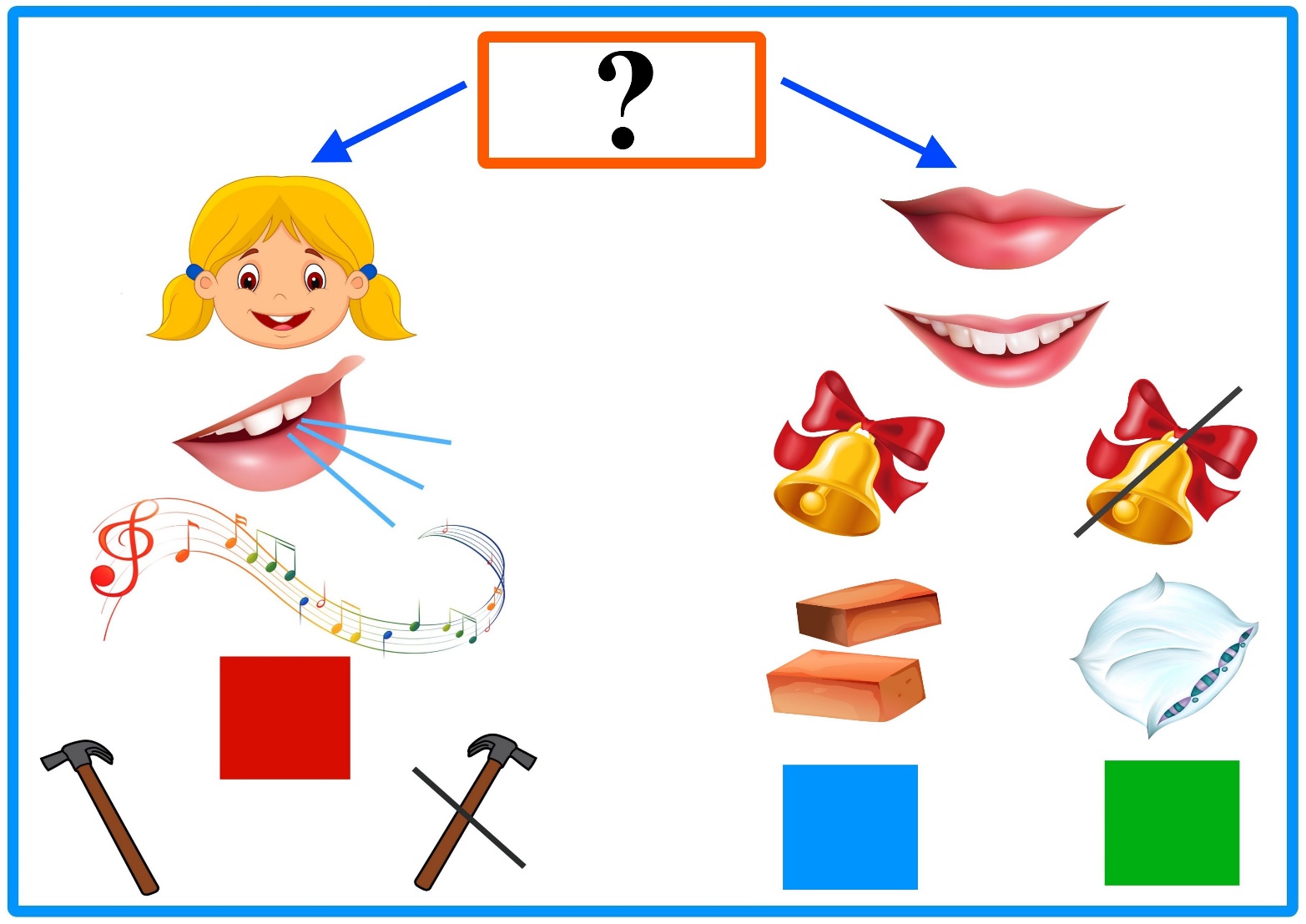 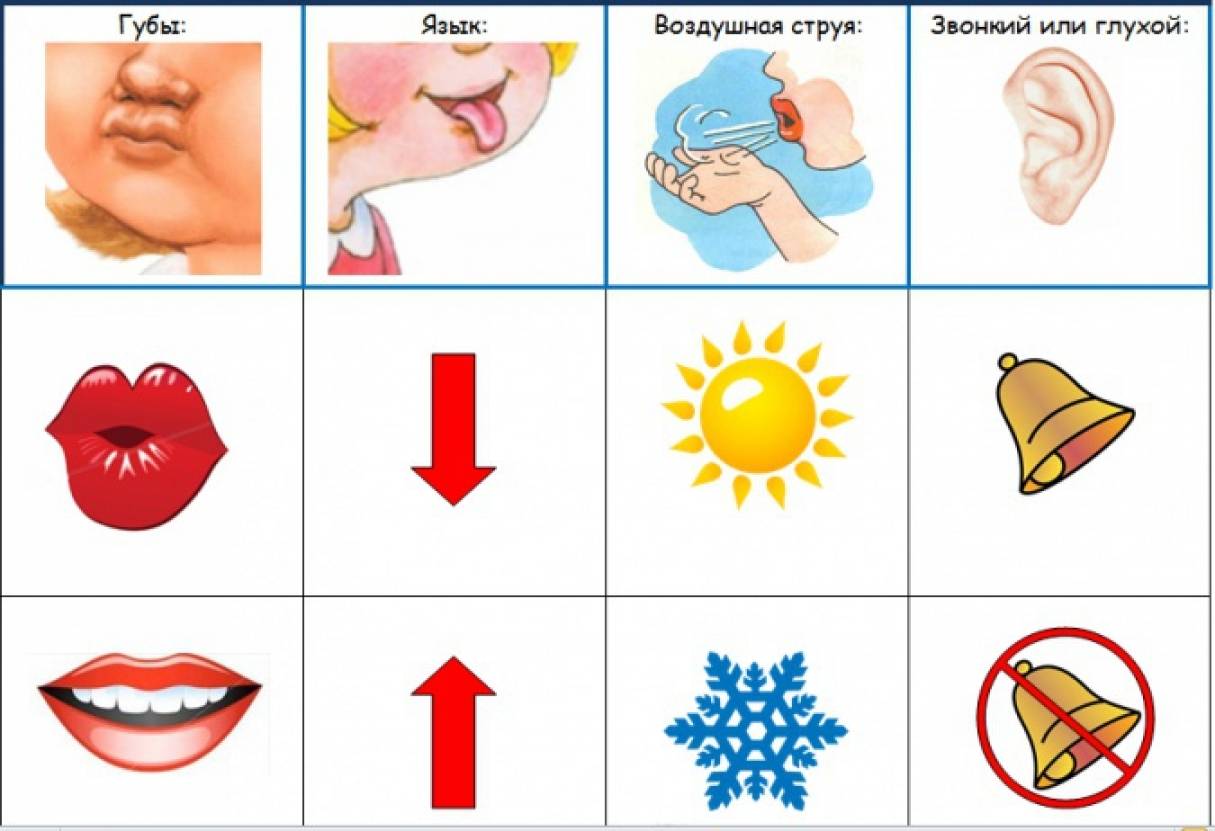 СодержаниеРечевой материалПримечаниеСамоопределение к деятельности. (Коммуникативные, регулятивные УУД).- Ребята, посмотрите какое сегодня великолепное утро.Утром солнышко проснулось, улыбнулось, подарите и вы улыбку друг другу. Учитель-логопед привлекает внимание детей, приветствует их.Слайд 1.Слайд 2.Актуализация знаний.(Регулятивные, коммуникативные, познавательные, логические УУД) -Зашумели в лесу деревья. Покажите, как деревья в лесу шумят. (Руки вверх, качаем, произносим звук [ш]).-Как шипит сердитая змея? (изображаем руками змею и шипим [ш]).-Как идёт мишка по опавшей листве? (шагаем на месте, шоркаем ногами и произносим [ш]).-Покажите, как лопнул зацепившийся за ветку воздушный шарик? (тихо садимся со звуком [ш]).-Какой звук мы произносили? -Чем звуки обозначаются на письме? - А какой буквой на письме обозначается звук [ш]? III. Постановка учебной задачи. а) Целеполагание.(Коммуникативные, познавательные, логические УУД) б) Определение темы занятия. (Регулятивные, коммуникативные, познавательные,логические УУД) - Вы догадались с каким звуком мы будем работать? А с какой буквой?-Ребята, предложите, как сегодня будет звучать тема нашего занятия? - Ребята, предположите, как сегодня будет звучать тема нашего занятия? - Звук [ш], буква Ш.  - Какова наша цель?- Научиться безошибочно определять звук [ш] в слогах, словах, предложениях, правильно писать слова с этой буквой.- Когда я шла на занятие, то обнаружила открытку с Днем рождения. Вы не знаете, кому она предназначается? Посмотрите, как много здесь сказочных героев. - Хотите я подскажу? В имени этого героя есть звук звук [ш].  - Правильно,  в слове «Маша» прячется звук [ш].  Дети ставят учебную задачу.Слайд №3.Слайд №4.На слайде: колобок, Маша, Баба Яга, Лунтик.IV.Артикуляционная гимнастика.(Регулятивные, коммуникативные, познавательные, логические УУД) Пальчиковая гимнастикаДыхательнаягимнастика.Упражнение «Фокус».- Сегодня день рождения у Маши. Она приглашает нас в гости и просит познакомить ее со звуком [ш].Утром озорница Маша проснулась оттого, что лучик солнца ласково гладил ее по щекам, лобику, подбородку (поглаживание щек, лба, подбородка кончиками пальцев). Маша открыла глаза, улыбнулась солнышку (упр. «Улыбка») и побежала чистить зубки (упр. «Чистим зубы»).  Почистила зубы, прополоскала рот (поочередное надувание щек)  и отправилась пить чай (упр. «Чашечка», упр. «Блинчик», упр. «Вкусное варенье»).Сначала Маша шла медленно, рассматривая цветы и бабочек на них (проговаривать ТОП-ТОП, медленно отбивая ритм ладошками по столу). Раздавался стук дятла (быстро проговаривать д-д-д-д) и Маша побежала скорее к медведю (проговаривать ТОП-ТОП-ТОП в быстром темпе, отбивая ритм ладошками), чтобы показать фокус. Дыхательная гимнастика (Упражнение  «Фокус»).Слайд 5-6Упражнение повторить 3-5 раз.V. Работа по теме занятия1.Характеристика звука [Ш].Прежде, чем отправится к Маше на День рождение, давайте расскажем ей, что мы знаем о ее любимом звуке.Характеристика звука [Ш].На столах зеркала. Произнесите звук, наблюдая за собой в зеркало. Обратите внимание на положение губ.- Что вы скажите об этом звуке? Дайте характеристику звукам.Приложение 1Артикуляция звука по символам: губы трубочкой;зубы заборчиком, немного разомкнуты;язык широкий, чашечкой, за верхними зубами;воздушная струя тёплая (символы).- звук [ш] какой?Характеристика звука (по схеме): гласный или согласный (почему);твёрдый или мягкий;звонкий или глухой.Слайд 8-9Обучающиеся отвечают на вопросы, дают характеристику  звуку.2. Дидактическая игра «Допиши буквы». (Регулятивные, коммуникативные, познавательные, логические УУД)
3.Игра «Непослушные звуки».Маша приготовила вам карточки с заданиями, выполнив которые мы сможем продолжить наше путешествие. -Рассмотрите их. Какое задание содержит эта карточка?-Нужно не только правильно произносить звук [ш], а также правильно писать букву, которой он обозначается на письме.  -Прослушайте  стихотворение  про букву «Ш»: -На что похожа буква Ш?
Три столбца красиво в ряд
Как солдатики стоят.
На что похожа буква Ш?
На зубья этого ковша.
Ах, табуретка хороша!
Перевернул - и буква ш.-Чем отличается буква от звука?
-Букву мы видим и пишем. - Запишите в тетрадь заглавных и строчных букв столько, сколько их в карточке Произношение звука [Ш] в слогах. - Услышали мышки про Машин день рождения и зашептались:“ША-ША-ШО?”- вопросительно, пригласит ли их Маша на день рождения?“ШУ-ШУ-ШИ!”- с просьбой.“ШО-ШУ-ШО” - утвердительно.“ШИ-ША-ШИ!” - радостно. Слайд 10.Обучающиеся выполняют работу в тетради.Слайд 11.Дети повторяют слоговые ряды за логопедом. Произносят их с разной интонацией.VI. Включение нового знания в систему знаний и повторение. 1. Дидактическая игра «Собери друзей». (Регулятивные, коммуникативные, познавательные логические УУД).2.Гимнастика для глаз. (Регулятивные УУД).3.Дидактическая игра «Подарки для Маши». (Регулятивные, коммуникативные, познавательные логические УУД).4.Д/игра «Фокус». (Регулятивные, коммуникативные, познавательные логические УУД).Физминутка «Мышки»(Регулятивные, коммуникативные УУД).5)Д/игра«Вкусный торт».(Регулятивные, коммуникативные, познавательные логические УУД).6)Д/игра «Доскажи слово». (Регулятивные, коммуникативные, познавательные УУД).7) Разучивание чистоговорки со звуком [Ш]. Произношение звука ш в словах. Определение наличия звука[Ш] в слове . Кого пригласила Маша на день рождения? Дети произносят слова со звуком [Ш]. Определяют позицию звука [Ш]. Определение позиции звука. - Что подарили гости Маше?- Маша решила расставить все подарки на полки. Поможем ей? На верхнюю нужно поставить те предметы, в названии которых звук [Ш] слышится в начале. (Шары, шапка, шарф, шоколадка)На вторую – со звуком [Ш] в середине. (подушка, чашка)На нижнюю – со звуком [Ш] в конце. (Брошь, карандаш, ландыш). - Ребята, Маша очень любит фокусы, покажите как вы можете превращать одни слова в другие. -Поиграем со словами. Замените первый звук в слове на звук Ш, и назовите получившееся слово: ДАР - ШАР, и так со словами: маг-шаг, мина-шина, кашка-шашка, мишка-шишка. Запишите слова в тетрадь. Подчеркните в словах букву «ш».- Что получилось? Прочитайте вслух слова парами. Какие слова вызвали у вас трудности? Почему? Чем эти слова похожи, а чем – отличаются? Устно составьте словосочетания только с теми словами, которые вы изменили. Вышли мышки как-то раз (ходьба на месте или продвигаясь вперед в колонне).Поглядеть, который час (повороты влево, вправо, пальцы «трубочкой» перед глазами).Раз, два, три, четыре (хлопки над головой в ладони).Мышки дернули за гири (руки вверх и приседание с опусканием рук – «дернули за гири»).Вдруг раздался страшный звон (хлопки перед собой).Убежали мышки вон (бег на месте или к своему месту).- Медведь приготовил для Маши подарок вкусный торт, который украсил шоколадом, апельсинами, пряниками, ананасом и курагой.Проводится словарная работа:  -Как вы думаете, что такое курага? Курага- это сушеные абрикосы без косточек).А какой подарок приготовил Мишка вы узнаете, выделив в каждом из этих слов первый звук .- Шоколад. Первый звук Ш.   Апельсин. Первый звук А.   Пряники. Первый звук П.   Курага. Первый звук К.    Ананас. Первый звук А.- Составьте слово из этих звуков. Что у вас получилось? Вот мы и узнали, что подарил Маше Медведь.- Составьте схему слова ШАПКА. Затем учитель проводит фронтальную работу по анализу слова. Произношение звука [Ш] в предложениях. Мишка приготовил картинки. Вы должны добавить нужное слово, чтобы получилось предложение.На слайдах картинки:Кошка___мышка. Маша ___ шуба.  Маша ___ каша. - Зайчишка вспомнил стихотворение про Машу и предлагает его выучить.Тише, мыши, не шумите!
Нашу Машу не будите!Разучивают стишок.Молодцы! Маша очень довольна!Слайд №12На слайде: Мишка, белка, кошка, лягушка, мишка, белка, ежик. Слайд 13.Дети называют предметы, определяют место звука [Ш], ставят подарки на нужные полки.Слайд 14.Слайд 15.Слайд 16.Дети работают в группах.Слайд 17.Слайд 18-21.Дети проговаривают чистоговорку про Машу. Называют слова со звуком [Ш].VII. Рефлексия деятельности. (Регулятивные, коммуникативные, личностные УУД).- Нам пора возвращаться в класс. Вам понравилось в гостях у Маши? Мы с вами успешно справились с заданиями.– Чему вы научились сами и научили сказочных героев?– Что было трудным?
– Что было для вас самым интересным?
– Какие задания вы хотели бы выполнить на следующем занятии? – Оцените свою работу. Ребята, на столах у вас лежат конверты, в них шарики. Предлагаю украсить шарами открытку для Маши. Достаньте из конвертов шарики. Кто доволен своей работой, прикрепите красный шарик.
– У кого не все получалось – желтый.
-  Вы молодцы!  Спасибо вам за отличную работу на занятии.Слайд 22.Слайд 23.